Supporting Information Structural and Chemical Synergistic Effect of CoS Nanoparticles and Porous Carbon Nanorods for High-Performance Sodium StorageLimin Zhou a, Kai Zhang b, Jinzhi Sheng a, Qinyou An a, Zhanliang Tao c, Yong-Mook Kang b, Jun Chen c,*, Liqiang Mai a,d,*a State Key Laboratory of Advanced Technology for Materials Synthesis and Processing, Wuhan University of Technology, Hubei, Wuhan 430070, P. R. Chinab Department of Energy and Materials Engineering, Dongguk University-Seoul, Seoul 100-715, Republic of Korea c Key Laboratory of Advanced Energy Materials Chemistry (Ministry of Education), Collaborative Innovation Center of Chemical Science and Engineering, College of Chemistry, Nankai University, Tianjin 300071, P. R. Chinad Department of Chemistry, University of California, Berkeley, California 94720, United States*Corresponding authors:E-mail: mlq518@whut.edu.cn (L. Q. Mai)E-mail: chenabc@nankai.edu.cn (J. Chen)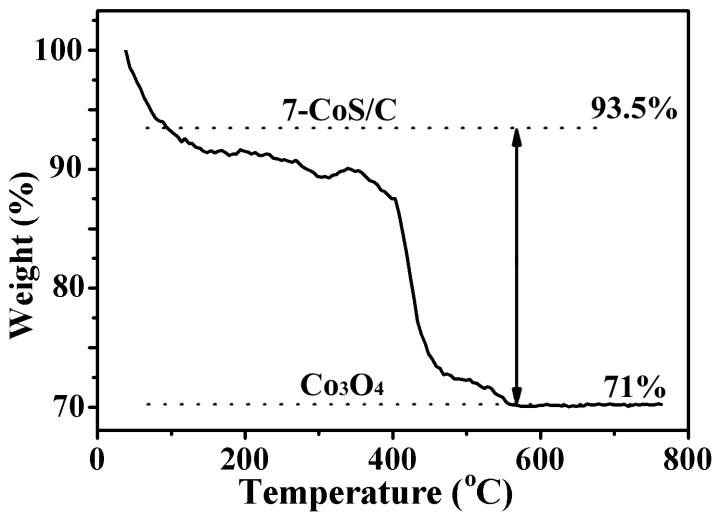 Fig. S1. TGA curve for the 7-CoS/C between room temperature and 800˚C measured with a heating rate of 5 ˚C /min under air atmosphere.   With the increasing of temperature, the final obtained-product calcinated in air condition is Co3O4. Considering the existence of adsorbed water, the difference value of mass is calculated from 93.5 % to 71 % between 100 and 600 ˚C, including the oxidization of carbon and CoS. Then, we translate 93.5 % and 71 % into hundred-mark system, that is 100 % and 75.9 %. According to the proportion of Co in Co3O4, it comes to the conclusion that the mass content of Co, S, and C is 55.7, 30.2, and 14.1 wt%, respectively.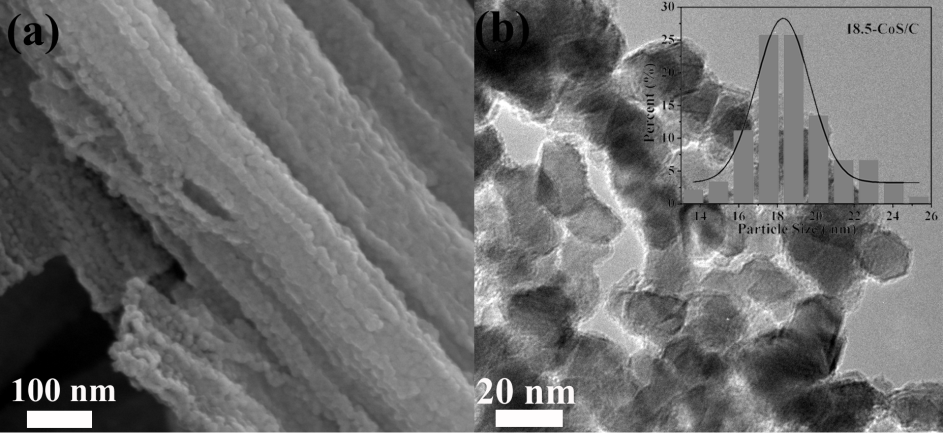 Fig. S2. SEM image (a), TEM image (b) (inset: CoS particle size distribution diagram) of the as-prepared 18.5-CoS/C.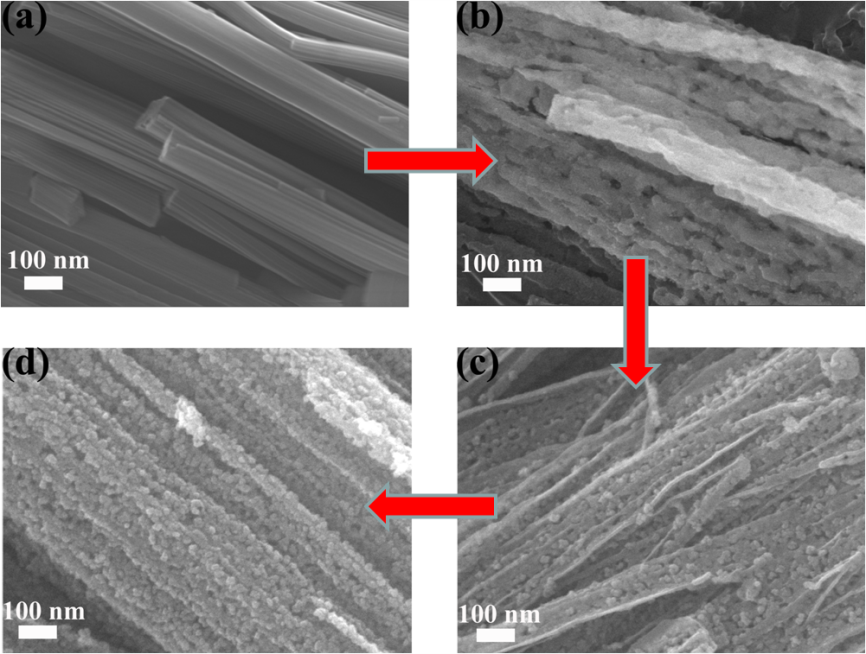 Fig. S3. SEM images of the 7-CoS/C with different calcination temperature and heating time (a. Co-MOF precursor; b. 400 ˚C, 0 h; c. 600 ˚C, 0 h; and d. 600 ˚C, 2 h).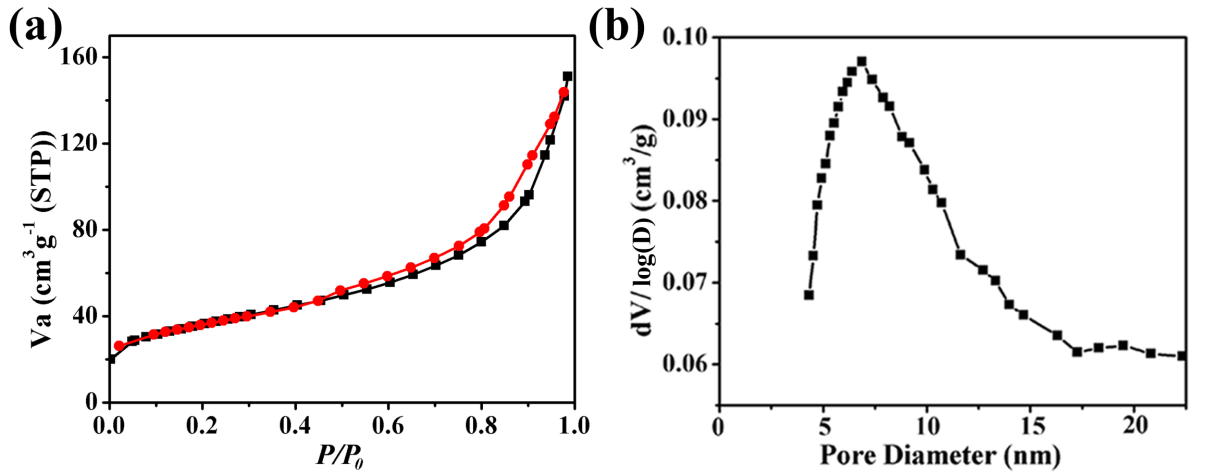 Fig. S4. N2 adsorption-desorption isotherm (a) and pore size distribution curve (b) of the 18.5-CoS/C.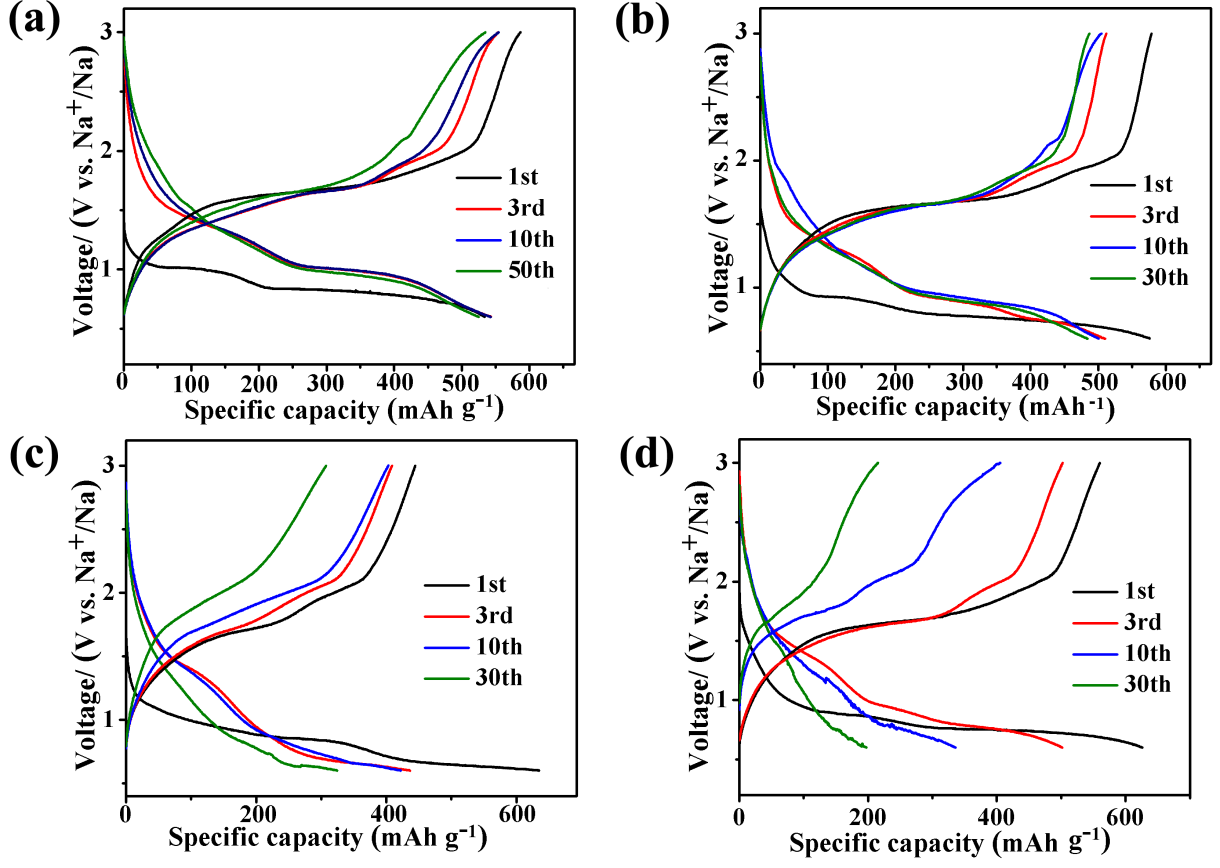 Fig. S5. Electrolyte optimization of 7-CoS/C-Na batteries. Discharge–charge curves at the current density of 1 A g-1 in (a) NaSO3CF3/DGM, (b) NaClO4/DGM, (c) NaClO4/EC-DMC, and (d) NaClO4/PC.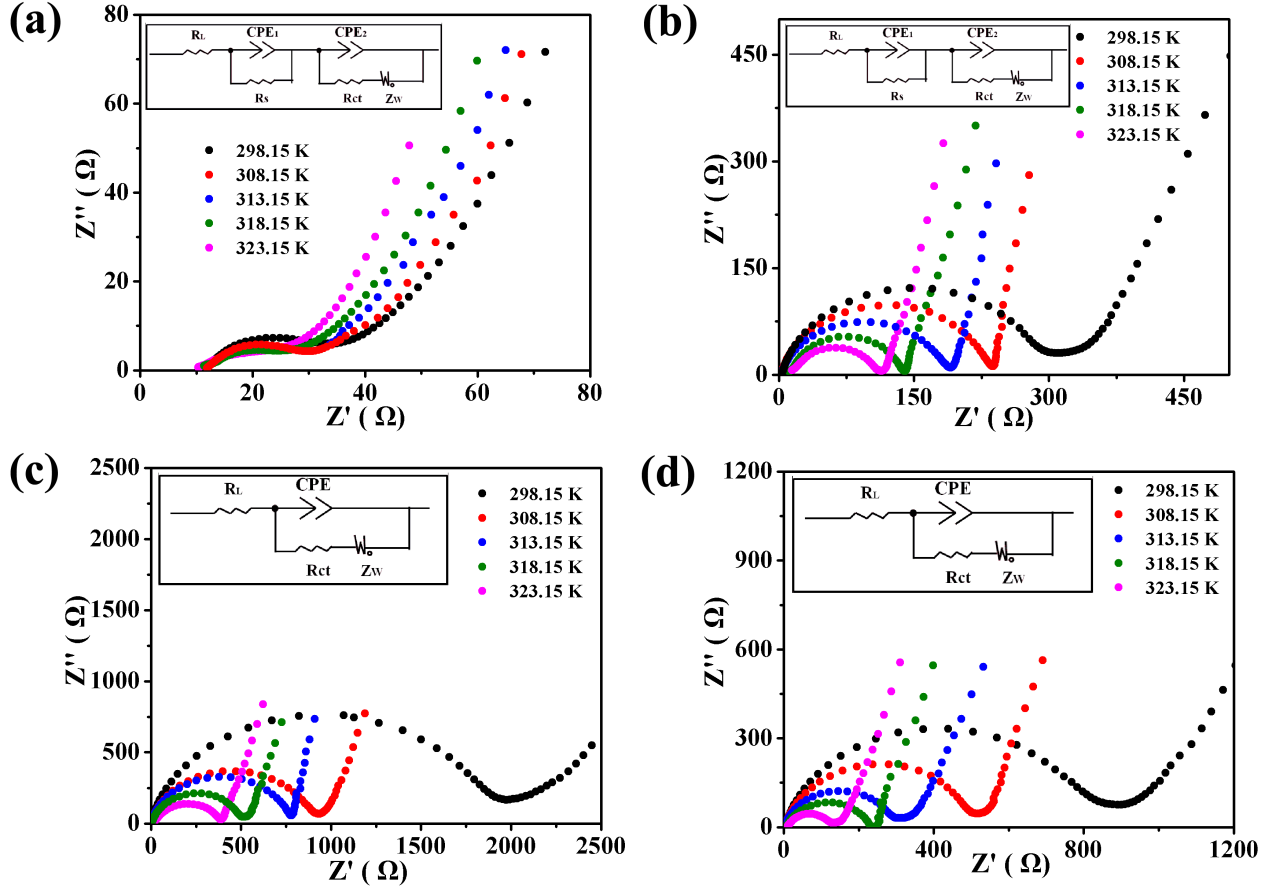 Fig. S6. The Nyquist plots of 7-CoS/C-Na cell in (a) NaSO3CF3/DGM, (b) NaClO4/DGM, (c) NaClO4/EC-DMC, and (d) NaClO4/PC. The equivalent circuit is put inside each image. The EIS plot is charateristic of a compressed semicircle at high-frequency range and a line at low-frequency range, which reveals the charge transfer and electrolyte diffusion process. The EIS analysis of the 7-CoS/C-Na system with various electrolyte was taken under different temperature from 298.15 K to 323.15 K shown in Figure S6. We can obviously observe that the 7-CoS/C-Na cell has the lowest charge tranfer impedance in NaSO3CF3/DGM electrolyte.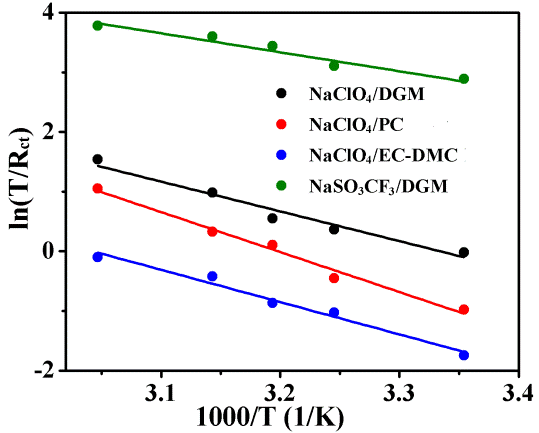 Fig. S7. (a) Apparent activation energy calculation: the relationship between ln(T/Rct) and 1000/T. The activiation energy (Ea) was calculated from the EIS data at differnet temperature according to the equations: i0=RT/nFRct (Equation S1) and i0=Aexp(-Ea/RT) (Equation S2), where R is the gas constant, T is the absolute temperature, n is the number of transferred electrons, and F is the Faraday constant.[1,2] NaSO3CF3/DGM displays the lowest Ea, proving that electrons are easy to transport in the 7-CoS/C-Na system with NaSO3CF3/DGM electrolyte than the other three electrolytes.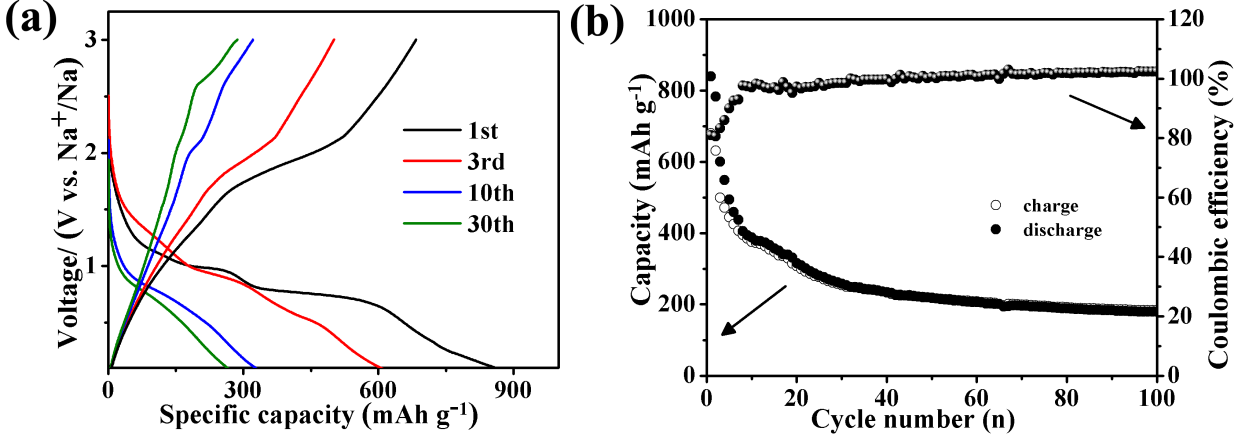 Fig. S8. (a) galvanostatic discharge/charge profiles and (b) cycling performance of the 7-CoS/C electrode tested at a current density of 0.5 A g−1 in the voltage range of 0.01–3 V vs Na+/Na.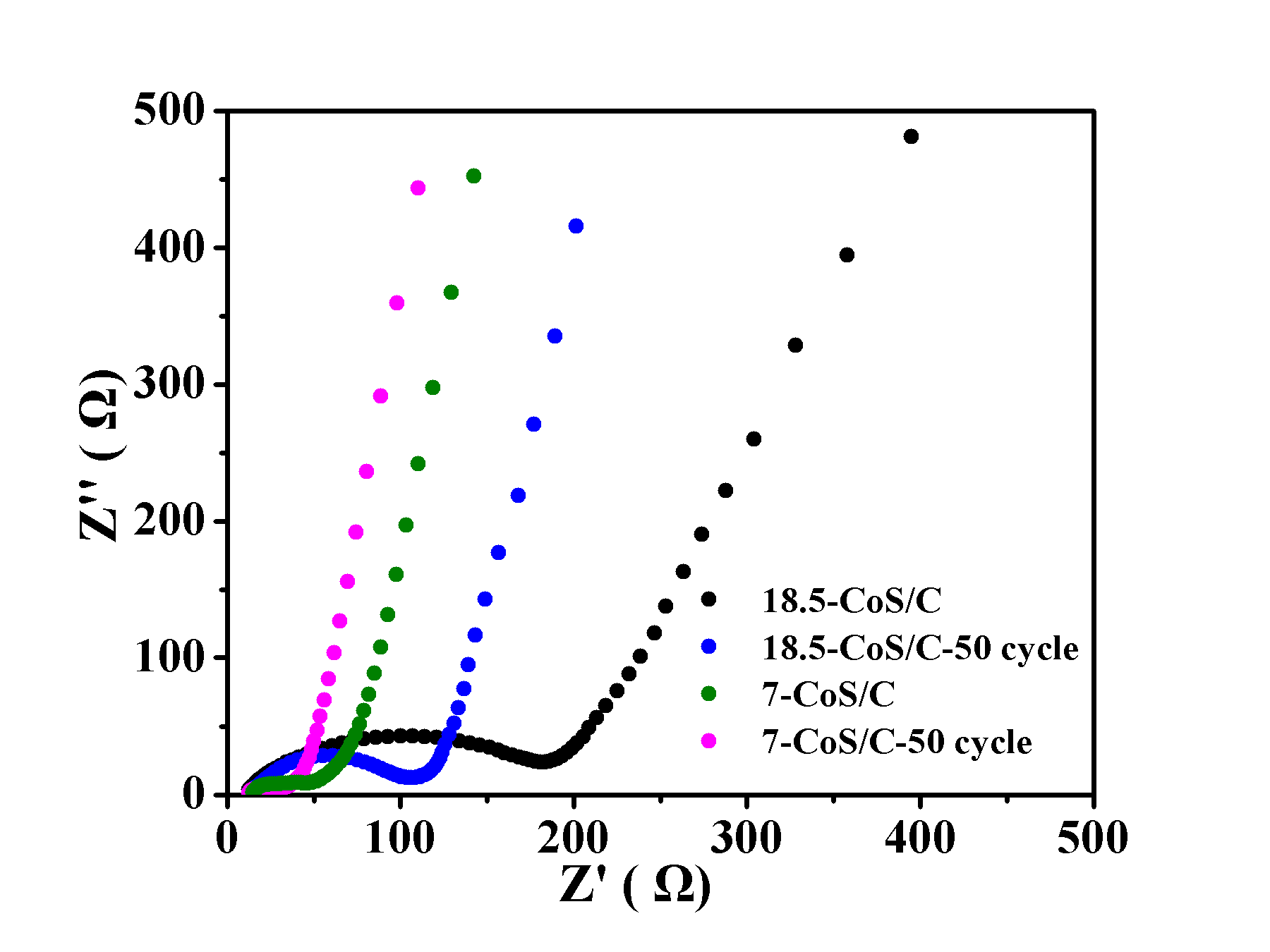 Fig. S9. The Nyquist plots of the 7-CoS/C-Na and 18.5-CoS/C-Na electrodes before and after 50 cycles in NaSO3CF3/DGM.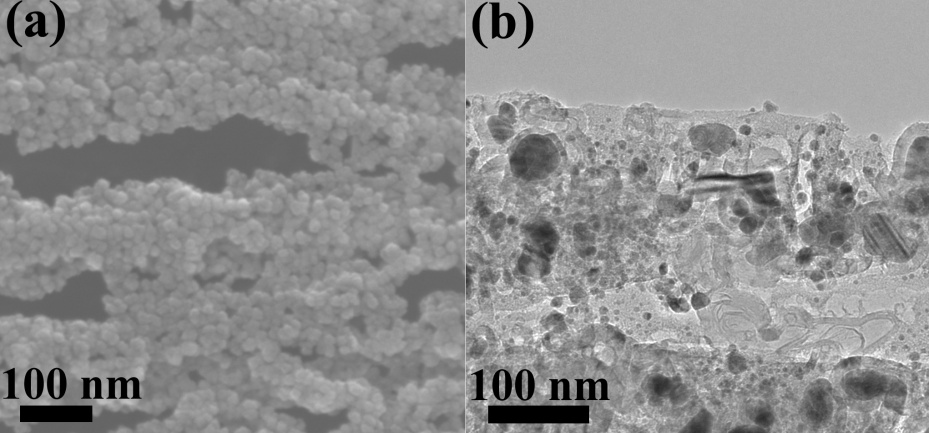 Fig. S10. SEM and TEM images of the 18.5-CoS/C electrode after 200 cycles at a current density of 1 A g−1.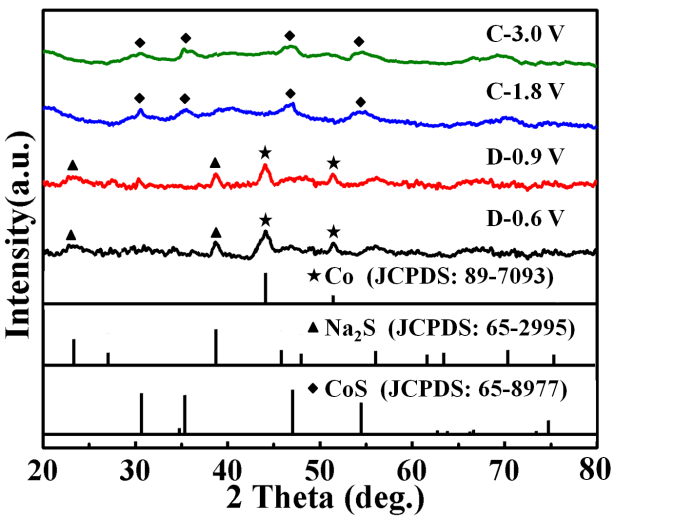 Fig. S11. Collected XRD profiles of the 7-CoS/C electrode at different charge and discharge states after 200 cycles.Table S1. The average voltage of 7-CoS/C and 18.5-CoS/CReferences:1.	H. Ma, S. Zhang, W. Ji, Z. Tao, J. Chen, J. Am. Chem. Soc. 130 (2008) 5361-5367.2.	H. Gao, Z. Hu, K. Zhang, F. Cheng, J. Chen, Chem. Commun. 49 (2013) 3040-3042.Current density (mA cm-2)7-CoS/C average voltage (V)7-CoS/C average voltage (V)7-CoS/C average voltage (V)18.5-CoS/C average voltage (V)18.5-CoS/C average voltage (V)18.5-CoS/C average voltage (V)Current density (mA cm-2)chargedischargedifferencechargedischargedifference0.641.711.120.591.721.110.623.191.741.110.631.781.100.676.371.761.100.661.851.100.7531.851.861.080.781.981.050.9463.701.931.050.882.121.011.12